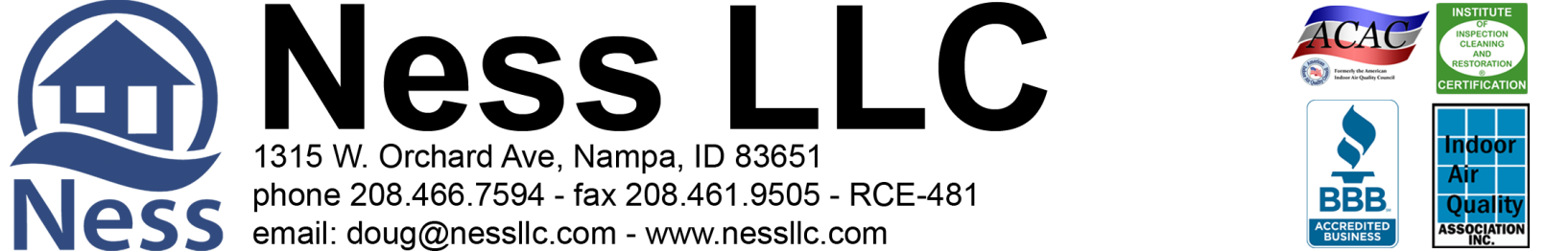 Sunrise Homes						6-1-2020				     Page 2 of 2russbundy@yahoo.com										RESTORATION PROPOSAL for the crawlspace at 11799 Sailing Hawk Star, Idaho 83669  Ness, LLC is an IICRC council certified Mold Remediation Contractor, licensed, bonded, and insured with mold and environmental pollution endorsements. As requested, the crawlspace was inspected only for mold. There appears to be sporadic microbial growth throughout the crawlspace on the top and bottom cords of the floor joists. Remediation will be needed. Please note that once remediated, new mold will not grow unless there is a water source introduced. (See warranty in the footer of the proposal)Part 1: Mold RemediationAll access to crawlspace will be protected during work.Containment will be set at the crawlspace access. Hepa filtered negative air flow will be ongoing during the project.The HVAC/AC system is to remain off during the work and for 4 hours after each treatment. Set up dehumidifier to aid in dry down.Remove insulation in the area where work is to be done, if necessary.Surface cleaning and abrasive removal as needed of visible microbial growth on the impacted top and bottom cords of the floor joists. (See Part 2)Put back existing insulation, as needed. Clear air vents of any debris that may be blocking air flow. Part 2:  Microbial Growth Remediation	After containment is set up, then perform surface cleaning and abrasive removal as needed of visible microbial growth on the impacted top and bottom cords. Once all visible mold is removed from impacted surfaces and inspected, we will then do the final treatment of the remediated surfaces in the crawlspace with a non-toxic Microbial Growth inhibitor.)(1) Procedures are established from IICRC S520 Standard and Reference Guide for Professional Mold Remediation. (2) All work in the crawlspace will be performed using accepted procedures.  (3) Respiratory Protection is in accordance with the OSHA respiratory protection standard (29  1910.134) for the remediation. Gloves, full-face respirators, p-100 particulate filters, Tyvek full body suits with hoods and boots.Photo documentation of work performed is available at the end of the project upon prior request. Disposal of debris.Total Labor & Materials Parts   1-2 = $2,649.13Part 3: Recommended: 3rd Party Certified mold inspector’s visual inspection and documentation. 	  	 **Final Clearance Air Testing not included in protocol or scope.**				ADD to Total $185.00>>  To be paid in full upon completion  <<>> 3% charge on credit card transactions <<Parts 1-2 Accepted by: _____________________________________________________ Date _________________Part 3 Accepted by:  _______________________________________________________ Date _________________Please print name:  _______________________________________________________________________________Douglas A. Ness (CMRS) -Idaho Contractor Registration# RCE-481